M. en C. Javier Juárez AlcántaraJefe del depto. Centro de Cómputo“Toda copia en PAPEL es un documento NO controlado a excepción del original”c.c.p. Departamento de Planeación Programación y Presupuestación.c.c.p. Área Solicitante.ITPAC-AD-PO-004-04	Rev. 01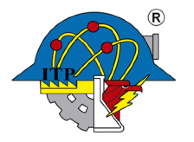 Orden de trabajo de mantenimiento (preventivo y/o correctivo)Código: ITPAC-AD-PO-004-04Orden de trabajo de mantenimiento (preventivo y/o correctivo)Versión: 01Orden de trabajo de mantenimiento (preventivo y/o correctivo)Página 1 de 1Fecha:No. de folio:Tipo de mantenimiento:Preventivo:Correctivo:Tipo de mantenimiento:Interno/Externo:Interno/Externo: